7	considerar posibles modificaciones y otras opciones para responder a lo dispuesto en la Resolución 86 (Rev. Marrakech, 2002) de la Conferencia de Plenipotenciarios: "Procedimientos de publicación anticipada, de coordinación, de notificación y de inscripción de asignaciones de frecuencias de redes de satélite" de conformidad con la Resolución 86 (Rev.CMR-07) para facilitar el uso racional, eficiente y económico de las radiofrecuencias y órbitas asociadas, incluida la órbita de los satélites geoestacionarios;7(C)	Tema C – Temas sobre los que ya se ha alcanzado un consenso en el UIT-R y para los que se ha identificado un método únicoEl Tema C engloba una serie de cuestiones consideradas sencillas, respecto de las cuales el UIT-R logró fácilmente un consenso. Dichas cuestiones guardan relación con la resolución de incoherencias en las disposiciones reglamentarias, la aclaración de ciertas prácticas existentes o el aumento de la transparencia del proceso normativo, entre otros asuntos.Tema C1AntecedentesEs un hecho generalmente reconocido que las disposiciones del Apéndice 30B relativas a la coordinación y notificación fueron escritas tomando como modelo las disposiciones de los Artículos 9 y 11. En particular, advertimos que el § 8.13 del Artículo 8 del Apéndice 30B es similar al número 11.43A con excepción del uso de la palabra «notificado» en lugar de «registrado» aunque ambas disposiciones se refieren a las modificaciones de las asignaciones de frecuencias en el Registro Internacional de Frecuencias de la UIT (MIFR). Las diferencias entre los dos términos se consideran suficientemente importantes como para crear una cuestión en relación con el punto 7 del orden del día.En respuesta a esta cuestión, el UIT-R elaboró un [anteproyecto] de informe de la RPC con un método único para armonizar el § 8.13 del Artículo 8 del Apéndice 30B con número 11.43A. Se propone aplicar las modificaciones en el Reglamento de Radiocomunicaciones de acuerdo con este método.MOD	IAP/11A19A3A1/1APÉNDICE 30B (Rev.CMR-)Disposiciones y Plan asociado para el servicio fijo por satélite en
las bandas de frecuencias 4 500-4 800 MHz, 6 725-7 025 MHz,
10,70-10,95 GHz, 11,20-11,45 GHz y 12,75-13,25 GHz                   ARTÍCULO 8     (Rev.CMR-)Procedimiento para la notificación e inscripción en el Registro
de asignaciones en las bandas planificadas para
el servicio fijo por satélite11, 12     (CMR-)MOD	IAP/11A19A3A1/28.13	La Oficina examinará una notificación de modificación de las características de una asignación ya inscrita, tal como se especifica en el Apéndice 4, con arreglo al § 8.8 y al § 8.9, según corresponda. Todo cambio de las características de una asignación que se haya  y confirmado su puesta al servicio, se pondrá en servicio en los ocho años que siguen a la fecha de la notificación de la modificación. Todo cambio en las características de una asignación que se haya  pero que no se haya puesto aún en servicio, se pondrá en servicio en el periodo previsto en los § 6.1, 6.31 ó 6.31bis del Artículo 6.     (CMR-)Motivos:	Se requieren modificaciones para alinear el número 11.43A y el § 8.13 del Artículo 8 en el Apéndice 30B.______________Conferencia Mundial de Radiocomunicaciones (CMR-19)
Sharm el-Sheikh (Egipto), 28 de octubre – 22 de noviembre de 2019Conferencia Mundial de Radiocomunicaciones (CMR-19)
Sharm el-Sheikh (Egipto), 28 de octubre – 22 de noviembre de 2019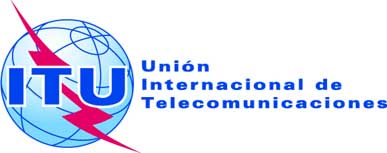 SESIÓN PLENARIAAddéndum 1 al
Documento 11(Add.19)(Add.3)-SAddéndum 1 al
Documento 11(Add.19)(Add.3)-S13 de septiembre de 201913 de septiembre de 2019Original: inglés/españolOriginal: inglés/españolEstados Miembros de la Comisión Interamericana de Telecomunicaciones (CITEL)Estados Miembros de la Comisión Interamericana de Telecomunicaciones (CITEL)Estados Miembros de la Comisión Interamericana de Telecomunicaciones (CITEL)PROPUESTAS PARA LOS TRABAJOS DE LA CONFERENCIAPROPUESTAS PARA LOS TRABAJOS DE LA CONFERENCIAPROPUESTAS PARA LOS TRABAJOS DE LA CONFERENCIAPunto 7(C) del orden del díaPunto 7(C) del orden del díaPunto 7(C) del orden del día